Spring is Coming at Westbury Library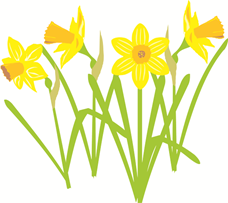 Join us for Stories, Card Making and Modelling Tuesday 3rd April 10.30-11.15Tuesday 10th April 10.30-11.15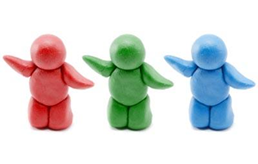 Parents are responsible for their children’s supervision and children aged 8 and under must never be left unsupervised in the library.Places are limited, so book earlyWestbury Library01373 822294